                                         STAROSTWO POWIATOWE W PRUSZKOWIE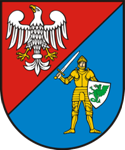  05-800 Pruszków, ul. Drzymały 30       http://www.powiat.pruszkow.pl/                                         STAROSTWO POWIATOWE W PRUSZKOWIE 05-800 Pruszków, ul. Drzymały 30       http://www.powiat.pruszkow.pl/KARTA INFORMACYJNAKARTA INFORMACYJNAZnak:  XXXXXXWniosek o przeniesienie decyzji o zezwolenie na umieszczenie liniowych urządzeń obcychZnak:  XXXXXXnazwa decyzjiKomórka organizacyjna:  Wydział Inwestycji i DrogownictwaKomórka organizacyjna:  Wydział Inwestycji i DrogownictwaWymagane dokumenty(dokumenty do wniosku winny być złożone w oryginale)Wniosek o przeniesienie decyzji.Załączniki:zgoda adresata decyzji o zezwolenie na umieszczenie urządzenia niezwiązanego z potrzebami zarządzania drogami lub potrzebami ruchu drogowego na przeniesienie tej decyzji na rzecz innego podmiotu,oświadczenie podmiotu na rzecz którego decyzja o zezwolenie na umieszczenie urządzenia niezwiązanego z potrzebami zarządzania drogami lub potrzebami ruchu drogowego ma zostać przeniesiona o przyjęciu wszystkich warunków zawartych w tej decyzji,pełnomocnictwo.OpłataOpłata skarbowa od złożonego dokumentu stwierdzającego udzielenie pełnomocnictwa lub prokury oraz jego odpis, wypis lub kopia – od każdego stosunku pełnomocnictwa (prokury)- 17,00 zł.Miejsce złożenia dokumentów: parter, wejście A, okienka 2,3Miejsce złożenia dokumentów: parter, wejście A, okienka 2,3Termin załatwienia sprawy:     1. Do jednego miesiąca.
                                                         2. Do 2 miesięcy - sprawy szczególnie skomplikowane.Termin załatwienia sprawy:     1. Do jednego miesiąca.
                                                         2. Do 2 miesięcy - sprawy szczególnie skomplikowane.Sprawy prowadzą:  główny specjalista Małgorzata Kalińska                                     tel. 22-738-15-48  malgorzata.kalinska@powiat.pruszkow.plSprawy prowadzą:  główny specjalista Małgorzata Kalińska                                     tel. 22-738-15-48  malgorzata.kalinska@powiat.pruszkow.plTryb odwoławczy: od decyzji przysługuje odwołanie do Samorządowego Kolegium Odwoławczego w Warszawie, w terminie 14 dni od dnia doręczenia decyzji, za pośrednictwem organu, który wydał decyzję.Tryb odwoławczy: od decyzji przysługuje odwołanie do Samorządowego Kolegium Odwoławczego w Warszawie, w terminie 14 dni od dnia doręczenia decyzji, za pośrednictwem organu, który wydał decyzję.Podstawa prawna: Ustawa z dnia 21 marca 1985 r. o drogach publicznych.Ustawa z dnia 16 listopada 2006 r. o opłacie skarbowej.Ustawa z dnia 14 czerwca 1960 r. Kodeks postępowania administracyjnego.Podstawa prawna: Ustawa z dnia 21 marca 1985 r. o drogach publicznych.Ustawa z dnia 16 listopada 2006 r. o opłacie skarbowej.Ustawa z dnia 14 czerwca 1960 r. Kodeks postępowania administracyjnego.Formularze i wnioski do pobrania:wniosek o przeniesienie decyzji o zezwolenie na umieszczenie urządzeniaFormularze i wnioski do pobrania:wniosek o przeniesienie decyzji o zezwolenie na umieszczenie urządzenia